Музыкальная азбука. Ритм.Выполнил(а) ученик(ца) 1 «А» класса _________________________________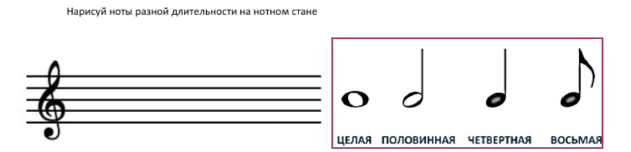 Ритм – Это ________________________________________________________Обведи ноты разными цветами. (Половиння, четвертная, восьмая) Прохлопай ритмический рисунок и спой песенку.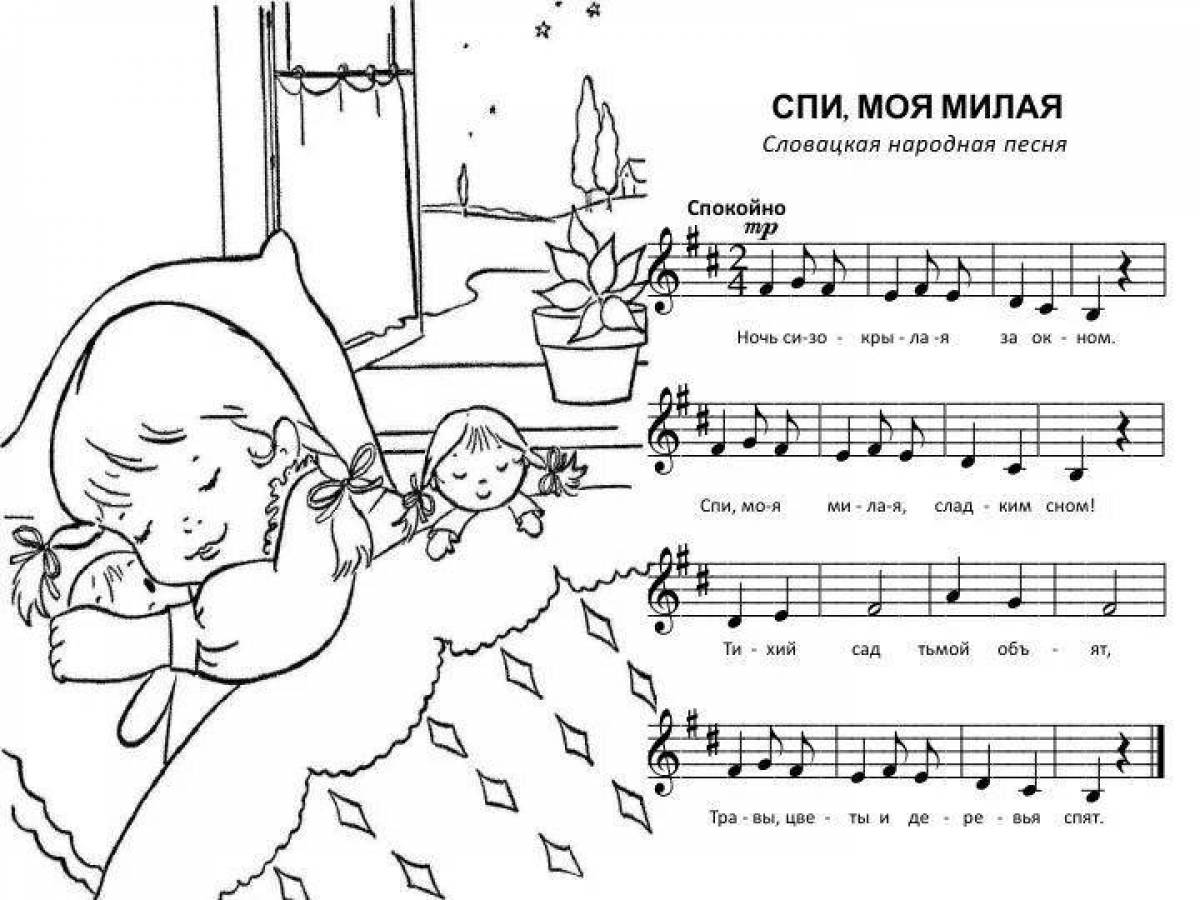 Реши музыкальные примеры.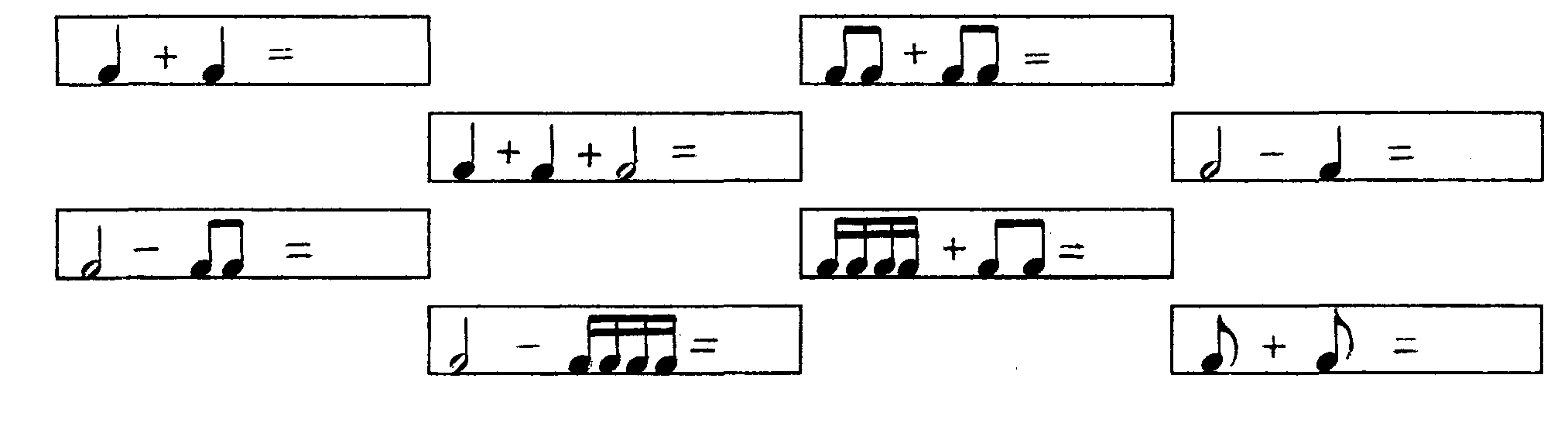 